EMERGENCY PROCEDURE 20171. An oscillated sounding of the emergency sirens indicates an immediate threat.All students/staff and visitors move to the back of the room they are in and get under the desks and cover their heads. Staff locks the door.Maintain position until instructed otherwiseSnack or lunch on main campus - enter the nearest room and duck and cover.Big Field - find the nearest cover out of line of sight from the entrance.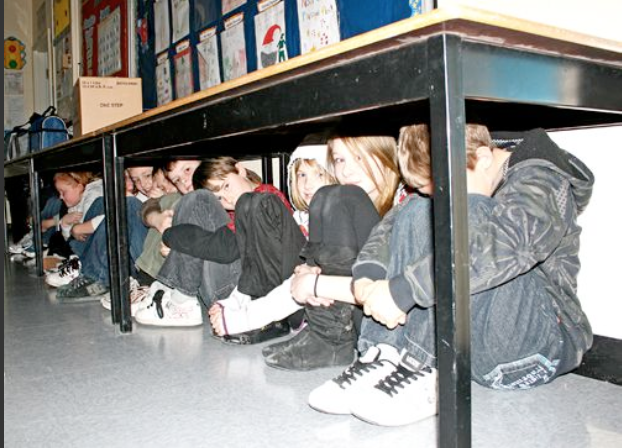 2. A long continuous sounding of the siren indicates Emergency Evacuation.Remain calm and quiet – follow administration instructions (either via PA or spoken)Move out of classrooms in single fileMove towards the assigned collection point. Primary via Taman Bacaan/secondary via front gate.At the collection point take attendance and indicate status with green or red card.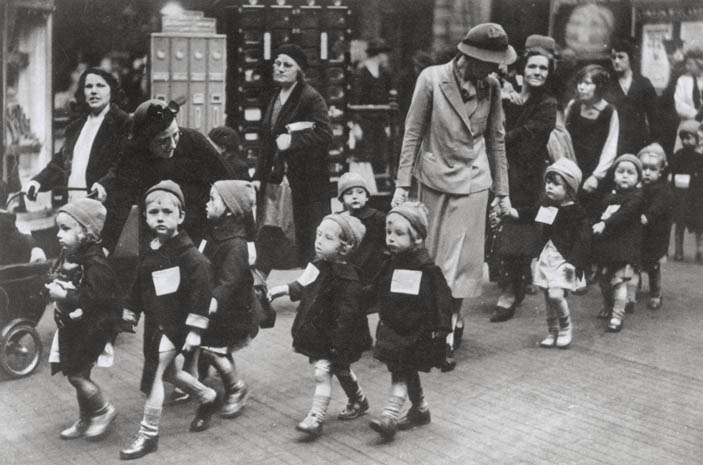 3. EarthquakeIn the event of an earthquake all students/staff and visitors duck and cover under the nearest deskRemain in place until told otherwise.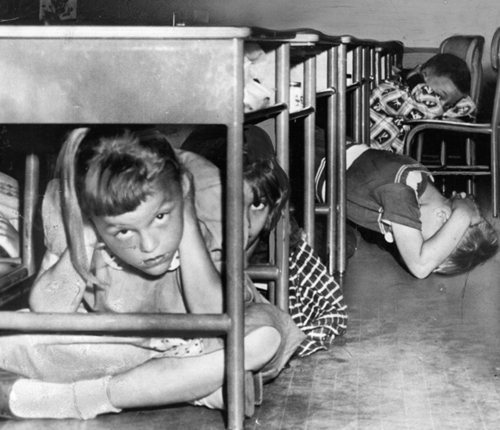 